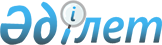 Аудандық мәслихаттың 2012 жылғы 26 желтоқсандағы № 73 "2013-2015 жылдарға арналған аудандық бюджет туралы" шешіміне өзгерістер мен толықтыру енгізу туралы
					
			Күшін жойған
			
			
		
					Ақтөбе облысы Әйтеке би аудандық мәслихатының 2013 жылғы 4 желтоқсандағы № 124 шешімі. Ақтөбе облысының Әділет департаментінде 2013 жылғы 6 желтоқсанда № 3705 болып тіркелді. Күші жойылды - Ақтөбе облысы Әйтеке би аудандық мәслихатының 2014 жылғы 15 сәуірдегі № 148 шешімімен      Ескерту. Күші жойылды - Ақтөбе облысы Әйтеке би аудандық мәслихатының 15.04.2014 № 148 шешімімен.

      Қазақстан Республикасының 2001 жылғы 23 қаңтардағы «Қазақстан Республикасындағы жергілікті мемлекеттік басқару және өзін-өзі басқару туралы» Заңының 6 бабына, Қазақстан Республикасының 2008 жылғы 4 желтоқсандағы Бюджеттік Кодексінің 9, 106 баптарына сәйкес Әйтеке би аудандық мәслихаты ШЕШІМ ЕТТІ:



      1. Әйтеке би аудандық мәслихатының 2012 жылғы 26 желтоқсандағы № 73 «2013-2015 жылдарға арналған аудандық бюджет туралы» шешіміне (нормативтік құқықтық актілерді мемлекеттік тіркеу тізілімінде № 3477 тіркелген 2013 жылғы 10, 17 қаңтарындағы аудандық «Жаңалық жаршысы» газетінің № 2, № 3 сандарында жарияланған) мынадай өзгерістер мен толықтыру енгізілсін:



      1) 1 тармақта:



      1) тармақшасында:

      кірістер

      «3 793 432,1» сандар «3 760 102,6» сандарымен ауыстырылсын;

      оның ішінде:

      салықтық емес түсімдер бойынша

      «35 924,0» сандар «35 929,6» сандарымен ауыстырылсын;

      трансферттер түсімдері бойынша

      «3 264 362,1» сандар «3 231 027,0» сандарымен ауыстырылсын;



      2) тармақшасында:

      шығындар

      «3 978 107,0» сандар «3 944 777,5» сандарымен ауыстырылсын;



      2) 6 тармақта



      2 тармақшасында

      келесі мазмұндағы абзацпен толықтырылсын

      «бастауыш, негізгі орта және жалпы орта білім беруде жан басына қарай қаржыландыруға қабылданған шығындарды ұлғайтуға» – 71048,7 мың теңгеге толықтырылсын;



      3 тармақшасында

      2 абзац бөлігінде

      «278 136,0» сандар «178 136,0» сандарымен ауыстырылсын;



      8 тармақшасында

      2 абзац бөлігінде

      «23 642,0» сандар «19 258,2» сандарымен ауыстырылсын;

      және келесі мазмұндағы абзацпен толықтырылсын:

      Жергілікті атқарушы органдарға атқарымдар мен өкілеттіліктің берілуіне байланысты білім беру саласында жан басына қарай қаржыландыруға қабылданған шығындар бойынша – 61 991,6 мың теңге;



      3) көрсетілген шешімінің 1 қосымшасы осы шешімдегі қосымшаға сәйкес жаңа редакцияда жазылсын.



      4) Осы шешім 2013 жылғы 1 қаңтардан бастап қолданысқа енгізіледі.      Аудандық мәслихатының                     Аудандық

         сессия төрағасы                    мәслихат хатшысы          С.Кішкенебаев                       А.Ермағамбет

2013 жылғы 4 желтоқсандағы № 124

аудандық мәслихатының

шешіміне Қосымшасы2012 жылғы 26 желтоқсандағы № 73

аудандық мәслихатының

шешіміне 1 Қосымшасы 2013 жылға арналған Әйтеке би аудандық бюджеті
					© 2012. Қазақстан Республикасы Әділет министрлігінің «Қазақстан Республикасының Заңнама және құқықтық ақпарат институты» ШЖҚ РМК
				СанатыСанатыСанатыСанатыСомасы (мың теңге)СыныбыСыныбыСыныбыСомасы (мың теңге)Ішкі сыныбыІшкі сыныбыСомасы (мың теңге)КІРІСТЕР АТАУЫСомасы (мың теңге)12345IКірістер3760102,6
1Салықтық түсімдер 488646,001Табыс салығы123875,02Жеке табыс салығы123875,003Әлеуметтік салық110000,01Әлеуметтік салық110000,004Меншікке салынатын салықтар245719,01Мүлікке салынатын салықтар221349,03Жер салығы4000,04Көлік құралдарына салынатын салық15980,05Бірыңғай жер салығы4390,005Тауарларға, жұмыстарға және қызметтерге салынатын ішкі салықтар7614,02Акциздер 2445,03Табиғи және басқа ресурстарды пайдаланғаны үшін түсетін түсімдер3300,04Кәсiпкерлiк және кәсiби қызметтi жүргiзгенi үшiн алынатын алымдар1869,008Заңдық мәнді іс - әрекеттерді жасағаны және (немесе) оған уәкілеттігі бар мемлекеттік органдар немесе лауазымды адамдар құжаттар бергені үшін алынатын міндетті төлемдер1438,01Мемлекеттік баж1438,02Салықтық емес түсімдер35929,601Мемлекеттік меншіктен түсетін кірістер796,65Мемлекет меншігіндегі мүлікті жалға беруден түсетін кірістер791,07Жеке тұлғаларға жергілікті бюджеттен берілген бюджеттік кредиттер бойынша сыйақылар5,602Мемлекеттік бюджеттен қаржыландырылатын мемлекеттік мекемелер ұйымдастыратын мемлекеттік сатып алуды өткізуден түсетін ақша түсімдері138,01Мемлекеттік бюджеттен қаржыландырылатын мемлекеттік мекемелер ұйымдастыратын мемлекеттік сатып алуды өткізуден түсетін ақша түсімдері138,004Мемлекеттік бюджеттен қаржыландырылатын, сондай-ақ Қазақстан Республикасы Ұлттық Банкінің бюджетінен (шығыстар сметасынан) ұсталатын және қаржыландырылатын мемлекеттік мекемелер салатын айыппұлдар, өсімпұлдар, санкциялар, өндіріп алулар.360,01Мұнай секторы кәсіпорындарынан түсетін түсімдерді қоспағанда, мемлекеттік бюджеттен қаржыландырылатын, сондай-ақ Қазақстан Республикасы Ұлттық Банкінің бюджетінен (шығыстар сметасынан) ұсталатын және қаржыландырылатын мемлекеттік мекемелер салатын айыппұлдар, өсімпұлдар, санкциялар, өндіріп алулар.360,006Басқа да салықтық емес түсімдер34635,01Басқа да салықтық емес түсімдер34635,03Негізгі капиталды сатудан түсетін түсімдер4500,003Жерді және материалдық емес активтерді сату4500,01Жерді сату4500,04Трансферттердің түсімдері3231027,002Мемлекеттік басқарудың жоғары тұрған органдарынан түсетін трансферттер3231027,02Облыстық бюджеттен түсетін трансферттер3231027,0Функционалдық топФункционалдық топФункционалдық топФункционалдық топФункционалдық топСомасы (мың теңге) Кіші функционалдық топКіші функционалдық топКіші функционалдық топКіші функционалдық топСомасы (мың теңге) Бюджеттік бағдарламалардың әкімшісіБюджеттік бағдарламалардың әкімшісіБюджеттік бағдарламалардың әкімшісіСомасы (мың теңге) БағдарламаБағдарламаСомасы (мың теңге) ШЫҒЫНДАР АТАУЫСомасы (мың теңге) 123456 IIШығындар3944777,5
01Жалпы сипаттағы мемлекеттік қызметтер 288811,801Мемлекеттiк басқарудың жалпы функцияларын орындайтын өкiлдi, атқарушы және басқа органдар252804,7112Аудан (облыстық маңызы бар қала) мәслихатының аппараты13197,0001Аудан (облыстық маңызы бар қала) мәслихатының қызметін қамтамасыз ету жөніндегі қызметтер13197,0122Аудан (облыстық маңызы бар қала) әкімінің аппараты66737,0001Аудан (облыстық маңызы бар қала) әкімінің қызметін қамтамасыз ету жөніндегі қызметтер54420,0003Мемлекеттік органның күрделі шығыстары12317,0123Қаладағы аудан, аудандық маңызы бар қала, кент, ауыл, ауылдық округ әкімінің аппараты172870,7001Қаладағы аудан, аудандық маңызы бар қаланың, кент, ауыл, ауылдық округ әкімінің қызметін қамтамасыз ету жөніндегі қызметтер129605,6022Мемлекеттік органның күрделі шығыстары43265,102Қаржылық қызмет22219,1452Ауданның (облыстық маңызы бар қаланың) қаржы бөлімі22219,1001Ауданның (облыстық маңызы бар қаланың) бюджетін орындау және ауданның (облыстық маңызы бар қаланың) коммуналдық меншігін басқару саласындағы мемлекеттік саясатты іске асыру жөніндегі қызметтер16929,0003Салық салу мақсатында мүлікті бағалауды жүргізу450,0011Коммуналдық меншікке түскен мүлікті есепке алу, сақтау, бағалау және сату300,0018Мемлекеттік органдардың күрделі шығыстары4540,105Жоспарлау және статистикалық қызмет13788,0453Ауданның (облыстық маңызы бар қаланың) экономика және бюджеттік жоспарлау бөлімі13788,0001Экономикалық саясатты, мемлекеттік жоспарлау жүйесін қалыптастыру және дамыту және аудандық (облыстық маңызы бар қаланың) басқару саласындағы мемлекеттік саясатты іске асыру жөніндегі қызметтер12988,0004Мемлекеттік органның күрделі шығыстары800,002Қорғаныс 4713,001Әскери мұқтаждықтар3330,0122Аудан (облыстық маңызы бар қала) әкімінің аппараты3330,0005Жалпыға бірдей әскери міндетті атқару шеңберіндегі іс-шаралар3330,002Төтенше жағдайлар жөнiндегi жұмыстарды ұйымдастыру1383,0122Аудан (облыстық маңызы бар қала) әкімінің аппараты1383,0007Аудандық (қалалық) ауқымдағы дала өрттерінің, сондай-ақ мемлекеттік өртке қарсы қызмет органдары құрылмаған елдi мекендерде өрттердің алдын алу және оларды сөндіру жөніндегі іс-шаралар1383,004Білім беру2450029,701Мектепке дейiнгi тәрбие және оқыту189675,0464Ауданның (облыстық маңызы бар қаланың) білім бөлімі189675,0009Мектепке дейінгі тәрбие ұйымдарының қызметін қамтамасыз ету175433,0040Мектепке дейінгі білім беру ұйымдарында мемлекеттік білім беру тапсырысын іске асыруға14242,002Бастауыш, негізгі орта және жалпы орта білім беру1654863,4123Қаладағы аудан, аудандық маңызы бар қала, кент, ауыл,ауылдық округ әкімінің аппараты1294,7005Селолық жерлерде балаларды мектепке дейін тегін алып баруды және кері алып келуді ұйымдастыру1294,7464Ауданның (облыстық маңызы бар қаланың) білім бөлімі1653568,7003Жалпы білім беру1640356,7006Балаларға қосымша білім беру 13212,009Бiлiм беру саласындағы өзге де қызметтер605491,3464Ауданның (облыстық маңызы бар қаланың) білім бөлімі102242,2001 Жергілікті деңгейде білім беру саласындағы мемлекеттік саясатты іске асыру жөніндегі қызметтер30470,4005Ауданның (облыстық маңызы бар қаланың) мемлекеттік білім беру мекемелер үшін оқулықтар мен оқу-әдiстемелiк кешендерді сатып алу және жеткізу4056,0007Аудандық (қалалық) ауқымдағы мектеп олимпиадаларын және мектептен тыс іс-шараларды өткiзу2416,0012Мемлекеттік органның күрделі шығыстары4011,8015Жетім баланы (жетім балаларды) және ата-аналарының қамқорынсыз қалған баланы (балаларды) күтіп-ұстауға асыраушыларына ай сайынғы ақшалай қаражат төлемдері12695,0067Ведомстволық бағыныстағы мемлекеттік мекемелерінің және ұйымдарының күрделі шығыстары42753,5115Жергілікті атқарушы органы резервінің қаражаты есебінен соттардың шешімдері бойынша жергілікті атқарушы органдардың міндеттемелерін орындау5839,5466Ауданның (облыстық маңызы бар қаланың) сәулет, қала құрылысы және құрылыс бөлімі503249,1037Білім беру объектілерін салу және реконструкциялау503249,106Әлеуметтiк көмек және әлеуметтiк қамсыздандыру114573,002Әлеуметтік көмек 93699,0123Қаладағы аудан, аудандық маңызы бар қала, кент, ауыл, ауылдық округ әкімінің аппараты5226,0003Мұқтаж азаматтарға үйінде әлеуметтік көмек көрсету5226,0451Ауданның (облыстық маңызы бар қаланың) жұмыспен қамту және әлеуметтік бағдарламалар бөлімі 88473,0002Еңбекпен қамту бағдарламасы14480,0004Ауылдық жерлерде тұратын денсаулық сақтау, білім беру, әлеуметтік қамтамасыз ету, мәдениет, спорт және ветеринария мамандарына отын сатып алуға Қазақстан Республикасының заңнамасына сәйкес әлеуметтік көмек көрсету13369,0007Жергілікті өкілетті органдардың шешімі бойынша мұқтаж азаматтардың жекелеген топтарына әлеуметтік көмек35356,001618 жасқа дейінгі балаларға мемлекеттік жәрдемақылар22400,0017Мүгедектерді оңалту жеке бағдарламасына сәйкес, мұқтаж мүгедектерді міндетті гигиеналық құралдармен және ымдау тілі мамандарының қызмет көрсетуін, жеке көмекшілермен қамтамасыз ету 2868,009Әлеуметтік көмек және әлеуметтік қамтамасыз ету салаларындағы өзге де қызметтер20874,0451Ауданның(облыстық маңызы бар қаланың) жұмыспен қамту және әлеуметтік бағдарламалар бөлімі 20874,0001Жергілікті деңгейде халық үшін әлеуметтік бағдарламаларды жұмыспен қамтуды қамтамасыз етуді іске асыру саласындағы мемлекеттік саясатты іске асыру жөніндегі қызметтер 20416,0011Жәрдемақыларды және басқа да әлеуметтік төлемдерді есептеу, төлеу мен жеткізу бойынша қызметтерге ақы төлеу418,0021Мемлекеттік органның күрделі шығыстары 40,007Тұрғын үй-коммуналдық шаруашылық 415715,601Тұрғын үй шаруашылығы 77364,5455Ауданның (облыстық маңызы бар қаланың) мәдениет және тілдерді дамыту бөлімі2910,0024Жұмыспен қамту 2020 бағдарламасы бойынша ауылдық елді мекендерді дамыту шеңберінде объектілерді жөндеу2910,0458Ауданның (облыстық маңызы бар қаланың) тұрғын үй-коммуналдық шаруашылығы, жолаушылар көлігі және автомобиль жолдары бөлімі3850,0004Азаматтардың жекелеген санаттарын тұрғын үймен қамтамасыз ету3850,0464Ауданның (облыстық маңызы бар қаланың) білім бөлімі3636,1026Жұмыспен қамту 2020 жол картасы бойынша ауылдық елді мекендерді дамыту шеңберінде объектілерді жөндеу3636,1466Ауданның (облыстық маңызы бар қаланың) сәулет, қала құрылысы және құрылыс бөлімі66968,4003Мемлекеттік коммуналдық тұрғын үй қорының тұрғын үйін жобалау, салу және (немесе)сатып алу 23194,0004Инженерлік коммуникациялық инфрақұрылымды жобалау дамыту, жайластыру және (немесе) сатып алу 43652,0074 Жұмыспен қамту 2020 жол картасының екінші бағыты шеңберінде жетіспейтін инженерлік-коммуникациялық инфрақұрылымды дамыту мен жайластыруға122,402Коммуналдық шаруашылық321333,1123Қаладағы аудан, аудандық маңызы бар қала, кент, ауыл, ауылдық округ әкімінің аппараты600,0014Елді мекендерді cумен жабдықтауды ұйымдастыру600,0458Ауданның (облыстық маңызы бар қаланың) тұрғын үй-коммуналдық шаруашылығы, жолаушылар көлігі және автомобиль жолдары бөлімі20659,0012Сумен жабдықтау және су бұру жүйесінің жұмыс істеуі 20659,0466Ауданның (облыстық маңызы бар қаланың) сәулет, қала құрылысы және құрылыс бөлімі300074,1058Елді мекендердегі сумен жабдықтау және су бұру жүйелерін дамыту300074,103Елді мекендерді абаттандыру 17018,0123Қаладағы аудан, аудандық маңызы бар қала, кент, село, селолық округ әкімінің аппараты9694,0008Елді мекендердің көшелерін жарықтандыру4301,0009Елді мекендердің санитариясын қамтамасыз ету 2533,0011Елді мекендерді абаттандыру және көгалдандыру2860,0458Ауданның (облыстық маңызы бар қаланың) тұрғын үй-коммуналдық шаруашылығы, жолаушылар көлігі және автомобиль жолдары бөлімі7324,0015Елді мекендердің көшелерін жарықтандыру5435,0018Елдi мекендердi абаттандыру және көгалдандыру1889,008Мәдениет, спорт, туризм және ақпараттық кеңістік124003,401Мәдениет саласындағы қызмет66716,6455Ауданның (облыстық маңызы бар қаланың) мәдениет және тілдерді дамыту бөлімі 61216,6003Мәдени-демалыс жұмысын қолдау61216,6466Ауданның (облыстық маңызы бар қаланың) сәулет, қала құрылысы және құрылыс бөлімі5500,0011Мәдениет объектілерін дамыту5500,002Спорт2072,0465Ауданның (облыстық маңызы бар қаланың) Дене шынықтыру және спорт бөлімі2072,0006Аудандық (облыстық маңызы бар қалалық) деңгейде спорттық жарыстар өткiзу576,0007Әртүрлi спорт түрлерi бойынша аудан (облыстық маңызы бар қала) құрама командаларының мүшелерiн дайындау және олардың облыстық спорт жарыстарына қатысуы1496,003Акпараттық кеңістік40151,0455Ауданның (облыстық маңызы бар қаланың) мәдениет және тілдерді дамыту бөлімі 34400,0006Аудандық (қалалық) кiтапханалардың жұмыс iстеуi34000,0007Мемлекеттік тілді және Қазақстан халықтарының басқа да тілдерін дамыту400,0456Ауданның (облыстық маңызы бар қаланың) ішкі саясат бөлімі 5751,0002Газеттер мен журналдар арқылы мемлекеттік ақпараттық саясат жүргізу жөніндегі қызметтер4751,0005Телерадио хабарларын тарату арқылы мемлекеттік ақпараттық саясатты жүргізу жөніндегі қызметтер1000,009Мәдениет, спорт, туризм және ақпараттық кеңiстiктi ұйымдастыру жөнiндегi өзге де қызметтер15063,8455Ауданның (облыстық маңызы бар қаланың) мәдениет және тілдерді дамыту бөлімі 4555,3001Жергілікті деңгейде тілдерді және мәдениетті дамыту саласындағы мемлекеттік саясатты іске асыру жөніндегі қызметтер3367,0032Ведомстволық бағыныстағы мемлекеттік мекемелерінің және ұйымдарының күрделі шығыстары1188,3456Ауданның (облыстық маңызы бар қаланың) ішкі саясат бөлімі 8379,0001Жергілікті деңгейде ақпарат, мемлекеттілікті нығайту және азаматтардың әлеуметтік сенімділігін қалыптастыру саласында мемлекеттік саясатты іске асыру жөніндегі қызметтер7149,0003Жастар саясаты саласында іс-шараларды іске асыру1230,0465Ауданның (облыстық маңызы бар қаланың) Дене шынықтыру және спорт бөлімі2129,5001Жергілікті деңгейде дене шынықтыру және спорт саласындағы мемлекеттік саясатты іске асыру жөніндегі қызметтер1729,5004Мемлекеттік органның күрделі шығыстары400,010Ауыл, су, орман, балық шаруашылығы, ерекше қорғалатын табиғи аумақтар, қоршаған ортаны және жануарлар дүниесін қорғау, жер қатынастары81238,101Ауыл шаруашылығы24527,1453Ауданның (облыстық маңызы бар қаланың) экономика және бюджеттік жоспарлау бөлімі8730,0099Мамандардың әлеуметтік көмек көрсетуі жөніндегі шараларды іске асыру8730,0466Ауданның (облыстық маңызы бар қаланың) сәулет, қала құрылысы және құрылыс бөлімі9,2010Ауыл шаруашылығы объектілерін дамыту9,2474Ауданның (облыстық маңызы бар қаланың) ауыл шаруашылығы және ветеринария бөлімі 15787,9001Жергілікті деңгейде ауыл шаруашылығы және ветеринария саласындағы мемлекеттік саясатты іске асыру жөніндегі қызметтер14336,0003Мемлекеттік органның күрделі шығыстары596,3007Қаңғыбас иттер мен мысықтарды аулауды және жоюды ұйымдастыру855,606Жер қатынастары5996,0463Ауданның (облыстық маңызы бар қаланың) жер қатынастары бөлімі5996,0001Аудан (облыстық маңызы бар қала) аумағында жер қатынастарын реттеу саласындағы мемлекеттік саясатты іске асыру жөніндегі қызметтер5996,009Ауыл, су, орман, балық шаруашылығы және қоршаған ортаны қорғау мен жер қатынастары саласындағы өзге де қызметтер50715,0474Ауданның (облыстық маңызы бар қаланың) ауыл шаруашылығы және ветеринария бөлімі 50715,0013Эпизоотияға қарсы іс-шаралар жүргізу50715,011Өнеркәсіп, сәулет, қала құрылысы және құрылыс қызметі7586,002Сәулет, қала құрылысы және құрылыс қызметі7586,0466Ауданның (облыстық маңызы бар қаланың) сәулет, қала құрылысы және құрылыс бөлімі7586,0001Құрылыс, облыс қалаларының, аудандарының және елді мекендерінің сәулеттік бейнесін жақсарту саласындағы мемлекеттік саясатты іске асыру және ауданның (облыстық маңызы бар қаланың) аумағын оңтайла және тиімді қала құрылыстық игеруді қамтамасыз ету жөніндегі қызметтер 7572,0015Мемлекеттік органның күрделі шығыстары 14,012Көлiк және коммуникация359399,401Автомобиль көлігі359399,4123Қаладағы аудан, аудандық маңызы бар қала, кент, ауыл, ауылдық округ әкімінің аппараты7749,9013Аудандық маңызы бар қалаларда, кенттерде, селоларда, селолық округтерде автомобиль жолдарының жұмыс істеуін қамтамасыз ету7749,9458Ауданның (облыстық маңызы бар қаланың) тұрғын үй-коммуналдық шаруашылығы, жолаушылар көлігі және автомобиль жолдары бөлімі351649,5023Автомобиль жолдарының жұмыс істеуін қамтамасыз ету8000,0045Аудандық маңызы бар автомобиль жолдарын және елді-мекендердің көшелерін күрделі және орташа жөндеу343649,513Басқалар27488,203Кәсiпкерлiк қызметтi қолдау және бәсекелестікті қорғау2779,0469Ауданның (облыстық маңызы бар қаланың) кәсіпкерлік бөлімі2779,0001Жергілікті деңгейде кәсіпкерлік пен өнеркәсіпті дамыту саласындағы мемлекеттік саясатты іске асыру жөніндегі қызметтер1778,0003Кәсіпкерлік қызметті қолдау601,0004Мемлекеттік органның күрделі шығыстары400,009Басқалар24709,2123Қаладағы аудан, аудандық маңызы бар қала, кент, ауыл, ауылдық округ әкімінің аппараты20117,2040«Өңірлерді дамыту» Бағдарламасы шеңберінде өңірлерді экономикалық дамытуға жәрдемдесу бойынша шараларды іске іске асыру20117,2458Ауданның (облыстық маңызы бар қаланың) тұрғын үй-коммуналдық шаруашылығы, жолаушылар көлігі және автомобиль жолдары бөлімі4592,0001Жергілікті деңгейде тұрғын үй-коммуналдық шаруашылығы, жолаушылар көлігі және автомобиль жолдары саласындағы мемлекеттік саясатты іске асыру жөніндегі қызметтер4592,014Борышқа қызмет көрсету5,61Борышқа қызмет көрсету5,6452Ауданның (облыстық маңызы бар қаланың) қаржы бөлімі5,6013Жергілікті атқарушы органдардың облыстық бюджеттен қарыздар бойынша сыйақылар мен өзге де төлемдерді төлеу бойынша борышына қызмет көрсету5,615Трансферттер71213,701Трансферттер71213,7452Ауданның (облыстық маңызы бар қаланың) қаржы бөлімі71213,7006Пайдаланылмаған (толық пайдаланылмаған) нысаналы трансферттерді қайтару9222,1024Мемлекеттік органдардың функцияларын мемлекеттік басқарудың төмен тұрған деңгейлерінен жоғарғы деңгейлерге беруге байланысты жоғары тұрған бюджеттерге берілетін ағымдағы нысаналы трансферттер61991,6III. Таза бюджеттік кредит беру5962,0Бюджеттік кредиттер10386,010Ауыл, су, орман, балық шаруашылығы, ерекше қорғалатын табиғи аумақтар, қоршаған ортаны және жануарлар дүниесін қорғау, жер қатынастары10386,001Ауыл шаруашылығы10386,0453Ауданның (облыстық маңызы бар қаланың) экономика және бюджеттік жоспарлау бөлімі10386,0006Мамандарды әлеуметтік қолдау шараларын іске асыру үшін бюджеттік несиелер10386,0санатысанатысанатысанатысанатыСомасы (мың теңге) сыныбысыныбысыныбысыныбыСомасы (мың теңге) ішкі сыныбыішкі сыныбыішкі сыныбыСомасы (мың теңге) ШЫҒЫНДАР АТАУЫСомасы (мың теңге) 123456Бюджеттік кредиттерді өтеу4424,05Бюджеттік кредиттерді өтеу4424,001Бюджеттік кредиттерді өтеу4424,01Мемлекеттік бюджеттен берілген бюджеттік кредиттерді өтеу4424,0IV. Қаржы активтерімен жасалатын операция бойынша сальдо0,0Y. Бюджет тапшылығы (профицит)-190636,9YI. Бюджет тапшылығын қаржыландыру (профицитін пайдалану)190636,97Қарыздар түсімі10386,001Мемлекеттік ішкі қарыздар10386,02Қарыз алу келісім шарттары10386,0Функционалдық топФункционалдық топФункционалдық топФункционалдық топФункционалдық топСомасы (мың теңге) Кіші функционалдық топКіші функционалдық топКіші функционалдық топКіші функционалдық топСомасы (мың теңге) Бюджеттік бағдарламалардың әкімшісіБюджеттік бағдарламалардың әкімшісіБюджеттік бағдарламалардың әкімшісіСомасы (мың теңге) БағдарламаБағдарламаСомасы (мың теңге) ШЫҒЫНДАР АТАУЫСомасы (мың теңге) 12345616Қарыздарды өтеу4663,301Қарыздарды өтеу4663,3452Ауданның (облыстық маңызы бар қаланың) қаржы бөлімі4663,3008Жергілікті атқарушы органның жоғары тұрған бюджет алдындағы борышын өтеу4424,0021Жергілікті бюджеттен бөлінген пайдаланылмаған бюджеттік кредиттерді қайтару239,3санатысанатысанатысанатысанатыСомасы (мың теңге) сыныбысыныбысыныбысыныбыСомасы (мың теңге) ішкі сыныбыішкі сыныбыішкі сыныбыСомасы (мың теңге) ШЫҒЫНДАР АТАУЫСомасы (мың теңге) 1234568Бюджет қаражаттарының пайдаланылатын қалдықтары184914,201Бюджет қаражаты қалдықтары184914,21Бюджет қаражатының бос қалдықтары184914,2